CANCELLARE LE PARTI CHE NON INTERESSANOModalità di collegamento: telematica sincrona tramite piattaforma Google Suite, applicativo Google Meet.L’anno 2022, il giorno ________ del mese di ______________, alle ore __________, si è riunito presso il Plesso _______________ Via _______________, Nicosia, il Consiglio della _________________ in oggetto per discutere i seguenti punti all’O.d.G.: ______________;______________;______________;___________________________Preliminarmente si fa presente che:l’invito alla piattaforma utilizzata è stato regolarmente inviato a tutti i docenti attraverso circolare n. _____________;il link inoltrato ai docenti è il seguente ______________________________;Risultano presenti, da una verifica dei partecipanti alla video conferenza in ambiente virtuale, tutti i docenti convocati ad eccezione dei seguenti professori:giustificati, _____________________ingiustificati, _____________________Presiede la riunione il Dirigente Scolastico __________________ / il coordinatore di classe / interclasse / intersezione prof./prof.ssa _______________.Verbalizza il/la prof./prof.ssa ________________________ che accetta e si impegna a verificare, costantemente, la presenza dei componenti il Consiglio in ambiente digitale, sulla piattaforma individuata per la riunione dell’organo collegiale. Aperta la seduta il coordinatore invita alla discussione sui singoli punti all’O.d.G. Si passa alla trattazione dei punti all’ordine del giorno.In riferimento al punto 1):  ____________________________________________________________________________________________________________________________________________________________________________________________________________In riferimento al punto 2):  ____________________________________________________________________________________________________________________________________________________________________________________________________________…………………………………Alle ore ______________ sono ammessi, con le stesse modalità, le stesse avvertenze e dichiarazioni preliminari di cui sopra, i rappresentanti di classe della componente genitori (se prevista la partecipazione al consiglio), per discutere i seguenti punti all’O.d.G. per i quali è prevista la loro partecipazione: ______________;______________;______________;______________.Il presidente della seduta accerta che tutti i genitori convocati sono presenti ad eccezione dei seguenti signori:giustificati, _____________________;ingiustificati, _____________________ .Si passa alla trattazione dei punti all’Ordine del Giorno.In riferimento al punto 1):  ____________________________________________________________________________________________________________________________________________________________________________________________________________In riferimento al punto 2):  ____________________________________________________________________________________________________________________________________________________________________________________________________________…………………………………I componenti del Consiglio dichiarano, ribadendo quanto premesso, di possedere i requisiti tecnici minimi a garanzia della riunione stessa, in quanto la partecipazione a distanza alle riunioni di un organo collegiale presuppone la disponibilità di strumenti telematici idonei a consentire la comunicazione in tempo reale a due vie e, quindi, il collegamento simultaneo fra tutti i partecipanti. Letto, approvato e sottoscritto il presente verbale, la riunione in videoconferenza termina alle ore ______________ .Si accludono gli eventuali seguenti allegati: _________________________________________.	     Il segretario 						Il presidente della riunioneprof. ______________________			             Il Dirigente Scolastico Repubblica Italiana – Regione SicilianaIstituto Comprensivo “Carmine di Nicosia”Piazza Marconi n. 6 - 94014 NICOSIA - Tel. e/o Fax 0935-578186PEO: enic82700l@istruzione.it – PEC: enic82700l@pec.istruzione.itC.F.: 91065940867 - C.M.: ENIC82700L - Codice Univoco 5JEN1LSito web: https://www.iccarminenicosia.edu.it/sito/index.php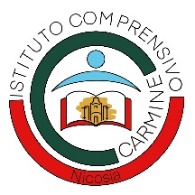 VERBALE N. _______CONSIGLIO DI classe/interclasse/intersezioneClasse Sez.Ordine di scuola e plessoVERBALE N. _______CONSIGLIO DI classe/interclasse/intersezione